Муниципальное автономное дошкольное образовательное учреждение детский садкомбинированного вида «Югорка»Учебно-тематическое планирование в группе комбинированной направленности 6-7 лет «Птичка» на 2022-2023 учебный год	Воспитатель:                                                                                            Фирсова В.Н.	г. Покачи                                                                            2022 г. «Основы безопасности жизнедеятельности»НОД (занятие) проводится 1 раз в неделю по 30 минут по программе Р.Б. Стёркиной «Основы безопасности детей дошкольного возраста», по методическому пособию для воспитателей Т.И. Гризик, Г.В. Глушкова «Формирование основ безопасного поведения у детей 3-8 лет».Задачи.Формировать основы культуры здоровья.Рассказывать детям о строении и работе важнейших органов и систем организма.Знакомить их с правилами личной безопасности в быту и в различных жизненных ситуациях.Учить предвидеть простейшие последствия собственных действий.5.	Закреплять действия, направленные на охрану здоровья окружающих (отворачиваться, когда кашляешь; закрываться платком, когда чихаешь).6.	Расширять знания о правилах безопасного поведения на природе, на улице.7.	Передавать детям знания о правилах безопасности дорожного движения в качестве пешехода и пассажира транспортного средства.Формировать осознанное выполнение требований безопасности.Поддерживать проявления осторожности и осмотрительности.Тематическое планирование по образовательной деятельности«Основы безопасности жизнедеятельности» на 2022-2023 учебный годПерспективное планирование  по образовательной  деятельности  «Основы безопасности жизнедеятельности» на 2022-2023 учебный годЯнварь                    Ребёнок и другие людиФевральАпрельМай                                  Ребёнок на улице2.1.3. Содержание работы образовательной области «Познавательное развитие»: Математические представления предполагает формирование познавательных действий и представлений о свойствах и отношениях объектах окружающего мира - форме, цвете, размере, материале, количестве, числе, части и целом, пространстве и времени, причинах и следствиях.Учебно-тематическое планирование на 2022-2023  учебный год«Развитие математических представлений»НОД (занятие) проводится 1 раз в неделю по 30 минут по методическому пособию для воспитателей Е.В. Соловьевой «Познавательное развитие детей 2-8 лет: математические представления». Е. В. Колесникова Математика для детей 6-7 лет. Занятия распределены по разделам:Количество и счетВеличина	  Ориентирование в пространстве и во времени
Геометрические фигурыЛогические задачи Образовательный процесс строится в соответствии с возрастными, психологическими возможностями и особенностями ребят, что предполагает  возможную корректировку времени и режима занятий.Цель:Формирование запаса знаний, умений, навыков, которые станут базой дальнейшего обучения;Овладение мыслительными операциями (анализ и синтез, сравнение, обобщение, классификация и т.д.);Формирование умения понять учебную задачу и выполнить её самостоятельно;Формирование умения планировать учебную деятельность и осуществлять самоконтроль и самооценку;Развитие способности к саморегуляции поведения и проявлению волевых усилий для выполнения поставленных задач;овладению навыками речевого развития;развитие мелкой моторики и зрительно- двигательной координации. Задачи программы:Образовательные:Формировать общее представление о множестве и числе;Формировать навыки количественного и порядкового счета в пределах 20;Знакомить с составом числа;Учить детей решать простейшие арифметические задачи;Учить соотносить количество предметов с соответствующей цифрой;Учить сравнивать множества;Знакомить с математическими знаками; Развивающие:Развивать логическое мышление;Развивать самостоятельность при выполнении поставленной задачи;•	Развивать мелкую моторику, глазомер;
Развивать инициативу;    Воспитательные:Воспитывать внимание; Воспитывать организованность;Воспитывать самостоятельность и интерес  к познанию. На конец учебного года дети должны уметь:Объединять группы предметов по общему признаку, находить части целого множества и целое по известным частям;Считать до 20 и дальше(количественный и порядковый счет до 20); Называть числа в прямом и обратном порядке до10; Соотносить цифру и количество предметов;Составлять и решать задачу на сложение и вычитание; Пользоваться цифрами и математическими знаками;Различать величины: длину, ширину, высоту, объем, массу;Измерять длину предметов;Делить предметы на несколько равных частей. Сравнивать целый предмет и его часть;Различать, называть: отрезок, угол, круг, овал, квадрат, прямоугольник, шар, куб; Ориентироваться в окружающем пространстве и на плоскости (лист, страница);Определять временные отношения; На конец года дети должны знать:Состав чисел первого десятка ( из отдельных единиц) и состав первого пятка из двух меньших;Предшествующее число, последующее число, соседей числа, предпоследнее число, последнее число;Как получить каждое число первого десятка, прибавляя единицу к предыдущему и вычитая единицу из следующего за ним;Название текущего месяца года, последовательность всех дней недели, времен года; В результате обучения детей происходит воспитание таких качеств, как организованность, дисциплинированность, коллективизм, уважение к старшим и бережное отношение к младшим. Развивается умения самостоятельно объединяться для игры и выполнения учебных заданий, оказывать друг другу помощь. Прививается интерес к учебной деятельности и желание учиться в школе.Для проведения занятий используются наглядные пособия и рабочие тетради, раздаточный и счетный материал, развивающие игры, геометрические и объемные фигуры и технические средства обучения.Развитие познавательно-исследовательской деятельности.Совершенствовать характер и содержание обобщенных способов исследования объектов с помощью специально созданной системы сенсорных эталонов и перцептивных действий, осуществлять их оптимальный выбор в соответствии с познавательной задачей. Создавать условия для самостоятельного  установления   связей   и   отношений   между   системами   объектов   и  явлений   с применением различных средств. Совершенствовать характер действий экспериментального характера, направленных на выявление скрытых свойств объектов. Совершенствовать умение определять способ получения необходимой информации в соответствии с условиями и целями деятельности. Развивать умение самостоятельно действовать в соответствии и с предлагаемым алгоритмом; ставить цель, составлять соответствующий собственный алгоритм; обнаруживать несоответствие результата и цели; корректировать свою деятельность. Учить детей самостоятельно составлять модели и использовать их в познавательно-исследовательской деятельности.Перспективное планирование образовательной деятельности «Развитие элементарных математических представлений» на 2022-2023 учебный годЗадачи обучения дошкольников игре в шахматы:1.	Формировать основополагающие знания в области теории и практики шахматной игры.Читать дидактические сказки «Котята-хвастунишки», «Приключения в шахматной стране», «Лена, Оля и Баба-Яга».2.	Обучать детей совершать операции в уме не передвигая фигур.Напомнить о диагоналях (количество полей в диагонали, большая белая и большая черная диагонали, короткие диагонали). Знать отличие диагонали от горизонтали и вертикали (дидактические задания и игры «Диагональ»).Развивать логику, внимание, мышление, память. Дидактические задания и игры «Волшебный мешочек», «Угадай-ка», «Секретная фигура», «Что общего», «Большая и маленькая».Осуществлять нравственное и эстетическое воспитание детей на основе шахматной культуры. Дидактические задания «Лабиринт», «Перехитри часовых», «Один в поле воин», «Кратчайший путь».Обучать правилам разыгрывания начала партии, простейшим ударам. Учить термин «стоять под боем» - дидактические задания: «Перехитри часовых», «Сними часовых», «Атака неприятельской фигуры», «Двойной удар», «Взятие», «Защита», «Выиграй фигуру», дидактические игры «Захват контрольного поля», «Защита контрольного поля».6.	Воспитывать интерес к шахматной игре, усидчивость,, самообладание, умение контролировать себя, терпение, осторожность. Учить место ферзя в начальном положении, ход ферзя, взятие дидактические задания«Лабиринт», «Перехитри часовых», «Один в поле воин», «Кратчайший путь».
Просмотр диафильма «Волшебные шахматные фигуры. Третий шаг в мир шахмат», дидактические игры «Захват контрольного поля», «Защита контрольного поля», «Игра на уничтожение» (ферзь против ферзя), «Ограничение подвижности».Учить  место  коня  в  начальном   положении,  ход   коня,   взятие   -   дидактические  задания   «Лабиринт»,«Перехитри    часовых»,    «Один    в    поле    воин»,    «Кратчайший    путь»,    дидактические    игры    «Захват контрольного  поля»,   «Защита  контрольного  поля»,   «Игра  на   уничтожение»  (конь  против  коня,  два коня против одного, один конь против двух, два коня против двух), «Ограничение подвижности».Основные формы работы: индивидуальные, групповые (игровая деятельность).Методы: игровые, словесно-логические, частично-поисковые.Методическое    обеспечение:    предполагает   обучение   в   игровой   форме,   в   обстановке   творческого взаимодействия и интереса.Для поддержания интереса используются дидактические сказки, богатые по содержанию и доступные для данного возраста.К концу обучения дети должны знать:правила и цель игры;основные шахматные термины;ходы и взятие фигур;первичные знания по началу партии.2.1.4. Содержание образовательной области                                     «Познавательное развитие»:Мир природы и мир человека предполагает развитие интересов детей, любознательности и познавательной мотивации; формирование познавательных действий; становление сознания; формирование первичных представлений о себе, других людях; объектах окружающего мира, о свойствах и отношениях объектов окружающего мира, о малой Родине и Отечестве, представлений о социокультурных ценностях нашего народа, об отечественных традициях и праздниках, о планете Земля как общем доме людей, об особенностях ее природы, о многообразии стран и народов мира.Учебно-тематическое планирование на 2022-2023 учебный год «Мир природы и мир человека»НОД (занятие) проводится 1 раз в неделю по 30 минут по методическому пособию для воспитателей Т.И. Гризик «Познавательное развитие детей 2-8 лет: мир природы и мир человека».Цель.	Осуществлять коррекционно-развивающую  работу, направленную на  стимуляцию познавательной активности ребёнка, развития интересов, любознательности, воображения и творческой активности.Задачи.1. Расширять   кругозор   посредством   приобщения   к   накопленному   человечеством   опыту познания мира.Обогащать сознание ребенка новыми сведениями, способствующими накоплению представлений о мире.Закреплять и расширять представления детей о природе.Продолжать знакомить с миром неживой природы. Закреплять полученные представления, расширять их за счет дополнительной доступной детям информации. Закреплять представление о Солнечной системе; о различных атмосферных явлениях (дождь, снег, ветер, гроза, радуга, туман и др.); о качествах и свойствах объектов неживой природы (камень, песок, почва, вода и т. д.). Закреплять представления о природных материалах. Рассказать, как человек использует их в своей жизни (народные промыслы).Расширять и закреплять представления детей о мире живой природы.Закреплять представления о конкретных растениях и животных (внешний вид, места произрастания и обитания; легенды, сказки и интересные сведения о живой природе).Закреплять и расширять представления детей о мире человека. Формировать представления о ценности человека (красота, сила ума, созидание, героизм и пр.).Знакомить	с	поступками,	достижениями	людей	(познавательными, трудовыми, художественными) как примерами возможностей человека.Закреплять	представления	о	строении	человека	(части	тела	и лица).Подводить детей к элементарному осмыслению некоторых сложных понятий (время, знак, символ, знаковые системы).Закрепить и обогатить социальные понятия (семья, город (село), страна; Родина, Россия, столица (город Москва); государственная символика и т. п.).Закреплять представления детей о различной деятельности человека. Подводить к пониманию того, что любая деятельность имеет свой результат. Передавать разнообразную информацию о рукотворном мире (предметах, сделанных руками человека и играющих большую роль в его жизни).Формировать основы здорового образа жизни и правил личной безопасности. Закреплять представления о строении тела человека и частях головы (лица), об органах чувств (глаза, нос, уши, рот (язык), кожа), их значении в жизни человека. Обозначить некоторые важные физиологические процессы (сон, движение, питание). На базе перечисленных представлений закреплять и конкретизировать различные правила личной гигиены. Расширять и закреплять правила личной безопасности, связанные с помещениями («Опасности в доме»), с улицей («Ребенок и улица»), природой («Ребенок и природа»).2. Развивать познавательные процессы (восприятие, память, внимание, воображение, мышление) и мыслительные операции (анализ, синтез, сравнение, обобщение, классификация и др.) в соответствии с возрастной нормой.Способствовать развитию и совершенствованию разных способов познания в соответствии с возрастными возможностями и индивидуальными темпами развития ребенка.Целенаправленно	развивать	познавательные	процессы	посредством специальных дидактических игр и упражнений. Максимально использовать мыслительные операции в процессе познания мира.Дифференцировать имеющиеся представления о природе и социальном мире посредством различных классификаций (природа: живая - неживая; живая природа: растения и животные; растения: дикорастущие и культурные; животные: дикие и домашние; деятельность человека: познавательная, трудовая, художественная и др.). Упражнять в умении по-разному классифицировать мир природы и мир человека.Упорядочивать накопленные и получаемые сведения о мире природы и человека посредством постижения различных связей (целевых, причинно-следственных), зависимостей, закономерностей. Показать, к чему приводит нарушение связей и закономерностей.Развивать умения детей анализировать различные явления и события, сопоставлять их, обобщать; делать элементарные умозаключения.Создавать условия для активизации самостоятельной поисковой активности.3.	Способствовать выявлению и поддержанию избирательных интересов; проявлению самостоятельной познавательной активности детей.Поощрять познавательные вопросы детей.Организовывать познавательные практикумы для приобщения детей к элементарному экспериментированию (с водой, песком, глиной; с пластилином, тканью, магнитом и т. д.).Знакомить с материальными источниками информации (книги, телевидение, радио, компьютер). Показать их роль в жизни людей. Формировать познавательное отношение к источникам информации. Начать приобщать к источникам информации.Создать условия для выявления и поддержания избирательных интересов детей. Обеспечить место для хранения их личных вещей и предметов (сумочка, визитка, косметичка, красиво украшенный мешочек, альбом и т. п.). Организовать работу с коллекциями (личными и групповыми). Демонстрировать культуру оформления коллекций; правила работы с ними; способы пополнения. Проводить в течение года выставки «Мир увлечений».4.	Формировать позитивное отношение к миру на основе эмоционально-чувственного опыта.Формировать у детей интерес к накопленному человечеством опыту постижения мира через конкретные исторические факты.Формировать эмоциональную отзывчивость к событиям и явлениям окружающей действительности; к радостям и достижениям, переживаниям и проблемам других людей.Создавать условия, позволяющие активно проявлять собственное отношение к миру, закреплять и упражнять свой положительный опыт.Обращать внимание на положительные поступки и проявления детей по отношению к людям, к природе; фиксировать их; обсуждать, возвращаться к ним. Вместе с детьми планировать новые хорошие дела. Следить, чтобы дети стремились довести их до конца.Формировать у детей бережное отношение к предметам, объектам природного и рукотворного мира.Формировать у детей чувство признательности к сотрудникам детского сада (через объяснения и демонстрации значимости, важности их труда), желание оказать им посильную помощь.Формировать чувство гордости за свой город, страну.Тематическое планирование по образовательной деятельности «Мир природы и мир человека»   на 2022-2023 учебный годПерспективное планирование образовательной деятельности                         «Мир природы и  мир человека»                                                                                          на 2022-2023 учебный годАпрельМай2.1.5. Содержание образовательной области «Речевое развитие» «Речевое  развитие»НОД(занятие) проводится 2 раз в неделю по 30 минут на основе методических рекомендаций «На пороге школы», авторы Доронова Т.Н., Гризик Т.И.Развитие речи с элементами обучения грамоты.НОД (занятие) проводится 1 раз в неделю по 30 минутна основе методических рекомендаций «На пороге школы», авторы Доронова Т.Н., Гризик Т.И. Речевое развитиевключает владение речью как средством общения и культуры; обогащение активного словаря; развитие связной, грамматически правильной диалогической и монологической речи; развитие речевого творчества; развитие звуковой и интонационной культуры речи, фонематического слуха; знакомство с книжной культурой; формирование обучению грамоте.Для речевого развития старших дошкольников характерен довольно богатый словарь, который продолжает расширяться, в том числе и за счет пассивной лексики. У большинства детей завершается формирование грамматического строя речи, и дети начинают постепенно осваивать грамматику текста (используют в речи средства связи между предложениями; при составлении собственного текста оформляют его вводным и заключительным предложением).Учитывая необходимость подготовки ребенка к школе, особое внимание следует уделять развитию фонематического слуха и правильного звукопроизношения, мелкой моторики руки.Задачами работы по развитию речи с детьми 6-7 лет являются:1 Расширять словарный запас на основе формирующихся у детей богатых представлений о мире; активизировать его в самостоятельных высказываниях.2	Активизировать в речи детей прилагательные, глаголы, числительные. Формировать умение более точно подбирать слова, отражающие качество предмета или явления.3	Пополнять словарь словами, обозначающими материал, из которого сделан предмет. Уточнить представления детей о предметах и их частях, особое внимание уделить назначению представленного предмета.4	Продолжать работу по расширению обобщающих понятий за счет слов, находящихся в родовидовых отношениях (например, мебель - стол, стул, кровать, кресло и т. п.; цветы - мак, роза, ромашка и т. п.) и входящих в широкие родовые понятия (например, растения - цветы, деревья, трава, кусты и пр.; жилище - дом, изба, дворец и т. п.; движение -бег, прыжки, ходьба, ползание и т. п.).5	Ознакомить детей с синонимами. Учить подбирать слова для более точного выражения мысли (например, влажный и мокрый); для выражения эмоциональной окраски (например, упал и шлепнулся; красивый и великолепный и др.).6	Продолжать знакомить детей с антонимами. Упражнять детей в умении подбирать антонимы к словам, относящимся к разным частям речи (существительным, прилагательным, глаголам, наречиям).7	Продолжать знакомить с доступными детям многозначными словами разных частей речи. Продолжать работу над лексическим (смысловым) значением слов. Учить понимать, объяснять и использовать переносное значение слов, фразеологические обороты.8	Совершенствовать  моторику  артикуляционного  аппарата  через  правильный  подбор артикуляционных упражнений. Систематически проводить артикуляционную гимнастику, способствующую выработке точных, энергичных, хорошо координированных движений речевого аппарата. В повседневной жизни и на занятиях систематически проводить специальные упражнения на развитие речевого дыхания, речевого внимания и т. п.9	Уточнять и закреплять произношение звуков родного языка. Учить детей проводить анализ артикуляции звуков по пяти позициям (губы - зубы - язык - голосовые связки - воздушная струя).10	Вводить  понятие «гласные -  согласные звуки»  на основе  анализа их  артикуляции. Закреплять понятие «твердые - мягкие согласные звуки».11	Развивать фонематический слух. Учить выделять слова с заданным звуком из речевого потока, определять позицию звука в слове (начало, середина, конец слова), последовательность звуков в простых словах (например, мак, лук, лак, суп и др.).12	Упражнять детей в умении дифференцировать звуки ([ш] и [с], [ж] и [з], [р] и [л], [щ] и [с], [ц] и [с]. Особое внимание уделять словам, где пары этих звуков встречаются одновременно {шест, жизнь, балерина).13	Развивать   фонетический   слух.   Знакомить   со   слоговой   структурой   слова.   Учить определять количество слогов в словах (по схемам, на слух).14	Развивать просодическую сторону речи (силу, высоту, темп и громкость речи).15	Диалогическая   речь.  Вырабатывать у  детей  активную  диалогическую  позицию  в общении со сверстниками посредством диалогических сказок.16	Монологическая      речь.      Начинать      обучать      основам      построения      связных монологических высказываний повествовательного и описательного типов.Развитие мелкой моторики рукиСодержание работы1.	Лексическая и грамматическая работа:-	обогащение   словарного   запаса   детей;   наблюдение   над   многозначными   словами   в   речи;-	употребление новых слов в собственной речи (конструирование словосочетаний и предложений).2.	Развитие связной речи:ответы на вопросы, участие в диалоге;подробный пересказ текста по зрительной опоре;-	составление    рассказа-описания,    рассказа    по    сюжетной    картинке,    по    серии    картинок;3.	Развитие	звуковой	культуры	речи	и	фонематического	слуха:знакомство с органами артикуляции, способами произнесения звука, его условным обозначением;знакомство с классификацией звуков: согласные и гласные звуки; твердые и мягкие, звонкие и глухие согласные;-	выделение звука в  начале,  конце и середине слова,  определение положения звука в слове;-	выделение в слове гласных звуков, согласных звуков, твердых, мягких, звонких, глухих согласных;-	«чтение» и составление слогов и слов с помощью условных звуковых обозначений.4. Работа по развитию мелкой моторики руки (штриховка, обведение по контуру).
В результате работы дети могут:•	конструировать     словосочетания     и    предложения,     в    том    числе     с    новыми     словами;отвечать на вопросы педагога;задавать свои вопросы;подробно пересказывать текст по зрительной опоре;составлять устный рассказ по картинке, серии сюжетных картинок;выделять звук в начале слова;различать звуки и буквы;узнавать и называть буквы русского алфавита;соединять звуки в слоги.Часть, формируемая участниками образовательных отношений в рамках образовательной области «Речевое развитие».В содержании вариативной части центральное место отводится организации общения детей с воспитателем, родителями и сверстниками. Взаимодействие детей со взрослыми и сверстниками осуществляется на основе активных форм обучения (ресурсный круг, работа в паре, в микрогруппе), которые проводятся по определенным технологиям, и выбор которых обусловлен готовностью детей к деловому познавательному и личностному общению.Необходимым компонентом программы является речевое воспитание, которое предполагает формирование культуры речевого общения и овладение основными коммуникативными способностями.Задачи: Развитие коммуникативных умений (умение слушать друг друга, выражать свое мнение, договариваться, приходить к согласию).   Развитие речевого взаимодействия (увеличение количества и объема высказываний).  Развитие мотивации к общению у детей и взрослых (увеличение числа позитивных контактов).Работа с детьми осуществляется в разных видах деятельности: на занятиях по ознакомлению детей с художественной литературой, с явлениями окружающем действительности, а также на всех остальных занятиях, в игровой и художественной деятельности, в повседневной жизни.Тематическое планирование по образовательной деятельности                       «Речевое развитие» на 2022-2023 учебный годТематическое планирование образовательной   деятельности «Развитие   речи   с   элементами обучения грамоты»                                                       на 2022-2023 учебный годПерспективное     планирование     по     образовательной     деятельности      «Развитие     речи     с элементами обучения грамоты»   на 2022-2023 учебный годНоябрьДекабрьЯнварьФевральМартАпрельМай5	Мониторинг2.1.6. Содержание работы в образовательной области«Художественно-эстетическое развитие»Чтение художественной литературы предполагает:-	развитие предпосылок ценностно-смыслового восприятия, понимания произведений искусства (словесного, музыкального, изобразительного), мира природы;становление эстетического отношения к окружающему миру;стимулирование сопереживания персонажам художественных произведений;реализацию самостоятельной творческой деятельности детей;-	знакомство с книжной культурой, детской литературой, понимание на слух текстов различных жанров детской литературы («Истоки»).«Чтение художественной литературы»НОД (занятие) проводится 1 раз в неделю по 30 минут осуществляется на основе произведений детской литературы, русской детской классики и парциальной программы «Социокультурные истоки» И.А. Кузьмин.Задачи:Учить   самостоятельно   пересказывать   знакомые   художественные произведения.Учить   эмоционально   реагировать   на   поэтические   и   прозаические художественные произведения.Формировать   навыки   импровизации   на   основе   литературных произведений.Способствовать   осмыслению   событий,   которых   не   было   в   личном опыте.Учить воспринимать текст в единстве содержания и формы.Учить   различать   жанры   литературных   произведений,   выделяя   их характерные особенности.7.	Формировать навыки выразительного чтения стихотворений.Приобщение    к    словесному    искусству,    в    том    числе    развитие  удожественного    восприятия    и эстетического вкуса.Учить    детей    анализировать    текст    на    доступном    им    уровне,    постигать    смысл    читаемого    и эстетическую природу текста.10.	Учитывать детское мнение о произведении и при необходимости корректировать его, формировать нравственный потенциал ребёнка.Формы работыТематическое планирование по образовательной деятельности «Чтение художественной литературы» на 2022-2023 учебный годПерспективное планирование по образовательной деятельности «Чтение художественной литературы» на 2022-2023 учебный годНоябрьФевраль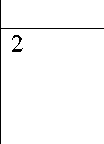 Тема. Чтение рассказа «Каким бывает снег», С. Иванов. Цель. Углубить знания об особенностях природы в разные периоды зимы. Формировать эстетическое восприятие картин природы, художественных текстов.МартАпрель2.1.7. Содержание работы в образовательной области                        «Физическое развитие»Цель.  Формирование интереса и  ценностного отношения к занятиям физической культурой, гармоничное физическое развитие и развитие потребности в движении (двигательной   инициативы).Физическое развитие включает приобретение опыта в следующих видах  деятельности детей:двигательной, в том числе связанной с выполнением упражнений, направленных на развитие таких физических качеств, как координация и гибкость;способствующих правильному формированию опорно-двигательной системы организма, развитию равновесия, координации движения, крупной и мелкой моторики обеих рук, а также правильному, не наносящему ущерба организму выполнению основных движений (ходьба, бег, мягкие прыжки, повороты в обе стороны);становление целенаправленности и саморегуляции в двигательной сфере;становление ценностей здорового образа жизни, овладение его элементарными нормами и правилами (в питании, двигательном режиме, закаливании, при формировании полезных привычек) («Истоки»).Задачи:1.	Приобретение опыта в основных движениях, в том числе необходимых при использовании доступных ребенку средств передвижения (лыж).Развитие умения контролировать свои движения и управлять ими.Развитие способности подчиняться правилам и социальным нормам, участвовать в различных играх подвижного характера.4.	Повышать тренированность организма, его устойчивость к воздействию различных
неблагоприятных факторов.5.	Развивать физические качества (скоростные, силовые, гибкость, ловкость, выносливость и координацию движений).6.	Воспитывать ответственное отношение к выполнению правил и различных заданий.Данные задачи решаются посредством утренней гимнастики, подвижных игр на прогулке, на занятиях	по	физкультуре,	плавания,	а также различных	соревнований,	 развлечений, эстафет. Важнейшей задачей приобщения дошкольников к физкультуре является формирование у них правильных двигательных умений и навыков. Разучиваемые движения включаются в повседневные жизненные и игровые ситуации. Усвоенные общие правила становятся фундаментом для самостоятельного решения двигательных задач в игре.Физическая культура рассматривается как основа формирования образа жизни ребёнка, в результате которого закладывается фундамент здоровья, происходит созревание и совершенствование жизненно важных систем и функций организма. Основным средством физической культуры являются физические упражнения, которые представляют собой специально подобранные движения и различные виды двигательной деятельности, организованные взрослыми.Перспективный план коррекционных технологий для работы с детьми подготовительной к школе группе с нарушением речи в непосредственной образовательной деятельности по реализации образовательной области «Физическая культура» см. Приложение 1.2.2. Парциальные программы, технологии, формы организации  оспитанниковДанная часть Программы учитывает образовательные потребности, интересы и мотивы воспитанников, членов их семей и педагогов и ориентирована на:•	функцианальных, социокультурных, экономических, климатических условий, в которых осуществляется образовательный процесс;выбор тех парциальных программ и форм организации работы с детьми, которые в наибольшей степени соответствуют потребностям и интересам воспитанников возможностям педагогического коллектива;поддержку интересов педагогических работников, реализация которых соответствует целям и задачам Программы;сложившиеся традиции Учреждения (группы).На основании исследований запросов участников образовательного процесса (с учетом результатов мониторинга обследования воспитанников и анкетирования членов их семей, а так же педагогов и макросоциума) осуществлен подбор нескольких образовательных программ различной направленности из числа парциальных.Часть программы, формируемая участниками образовательных отношений(педагогами, воспитанниками, родителями (законными представителями) включает в себя:Для формирования жизненно важных ценностей, морально-нравственных установок  основы духовно-нравственного воспитания реализуется программа И.А. Кузьмина  «Социокультурные истоки».Для формирования и развития с раннего возраста таких важных качеств ребенка, как память, логическое мышление, внимание, воображение, усидчивость, умение предпринимать волевое усилие и доводить начатое дело до конца реализуется дополнительная программа «Шахматы для детей» И.Г. Сухин.Для создания благоприятных условий формирования основ финансовой грамотности детей старшего дошкольного возраста, формирование норм финансово-грамотного поведения, а так же подготовка к жизни в современном обществе, реализуется парциальная программа «Экономическое воспитание дошкольников: формирование предпосылок финансовой грамотности» А.Д. Шатова, Ю.А. Аксенова, В.Е. Давыдова.•	Рабочая  программа  воспитания  является  обязательной  частью   основной  образовательной программы, реализуемой в ДОУи призвана помочь всем участникам образовательных отношений реализовать воспитательный потенциал совместной деятельности. В центре рабочей программы воспитания находится личностное развитие воспитанников МАДОУ ДСКВ «Югорка» и их приобщение к российским традиционным духовным ценностям, правилам и нормам поведения в российском обществе. Рабочая программа призвана обеспечить взаимодействие воспитания в дошкольном образовательном учреждении (далее - ДОУ) и воспитания в семьях детей от 1,5 лет до 8 лет.Содержание работы, выстроенной  на  основе  парциальной  программы «Социокультурные истоки» авторы: И.А. Кузьмин, А.В. Камкин.Данную программу интегрируем с программой «Радуга», согласно современному образованию, интеграция - одно из важнейших методологических направлений. Одной из важнейших особенностей программы «Социокультурные истоки» является объединение обучения, воспитания и развития в единый образовательный процесс, создавая тем самым условия для целостного развития как ребенка, так и его родителейна основе общности целей, социокультурных и духовно-нравственных категорий и ценностей. Программа создает условия для саморазвития и самоорганизации личности ребенка, постепенно развивает у детей эмоционально-чувственную сферу, коммуникативные и управленческие способности, качества, необходимые ребенку для успешного  обучения  в  школе,   способность  делать  выбор  и  в  жизни  применять  полученный социокультурный опыт.Образовательная деятельность направлена на формирование духовно-нравственных ценностей, восстановление традиций, уклада жизни, исторической преемственности поколений, сохранение, воспитание бережного отношения к историческому наследию российского народа. Содержание деятельности с детьми служит укреплению отечественных духовных ценностей, способствует защите культурного, духовного, нравственного наследия, исторических традиций и норм общественной жизни, у дошкольников целостное представление о ближайшей социокультурной среде, в которой они живут и развиваются, подвести их к пониманию существования внутреннего мира человека и взаимосвязи прошлого, настоящего и будущего, на развитие духовно-нравственного стержня личности, укрепление семьи, создание доверительных отношений между детьми и родителями, развитие эмоциональной сферы детей.Цель:Заложить основы духовно-нравственной личности с активной жизненной позицией, способность к совершенству и гармоничному взаимодействию с другими людьми.Задачи:Воспитывать в детях: милосердие, сострадание, умение прощать обиды, желание помогать нуждающимся, быть терпимыми, мирными во взаимоотношениях со всеми.Учить быть примером для других не на словах, а на деле, избегать зла, зависти -довольствоваться тем, что имеешь, уметь просить прощения, поступать честно, никогда не делать другим того, чего не желаешь себе.Совершенствовать художественный вкус, развивать творческий потенциал каждого ребенка.Формировать художественно-речевые навыки, пополнять словарь детей.Воспитывать духовно-нравственные чувства, раскрывая значение православия в жизни человека, как действие любви, добра, человечности, единения.Ориентировать семью на духовно-нравственное воспитание детей, ознакомление родителей с основами педагогики и психологии, формирование представлений о формах семейного уклада.Результатами реализации программы являются:первоначальное освоение воспитателями, дошкольниками и их родителями системы социокультурных категорий и ценностей;развитие коммуникативных умений умение слушать друг друга, выражать свое мнение, договариваться, приходить к согласию и т.д.).развитие управленческих способностей (способность осуществлять выбор на основе нравственных ценностей, целенаправленно действовать и достигать результата);развитие речевого взаимодействия (увеличение количества и объема высказываний);развитие мотивации к общению у детей и взрослых (увеличение числа позитивных контактов);создание предпосылок для успешной адаптации ребенка в начальной школе, что обусловлено единой системой социокультурных ценностей и универсальностью используемых педагогических технологий.Содержание работы выстроенной на основе парциальной программы «Шахматы для детей», автор И.Г. СухинДоказано что занятия шахматами укрепляют память, развивают аналитические способности и воображение, помогают вырабатывать такие черты характера, как организованность, целеустремленность, объективность. Увлекшись этой игрой, маленький непоседа становится усидчивее, озорник - выдержанней, зазнайка - самокритичней. Шахматы учат быть предельно внимательным, собранным.Программа по обучению игре в шахматы максимально проста и доступна дошкольникам. Важное значение, при обучении имеет специально организованная игровая деятельность на занятиях, использование приема обыгрывания заданий, создание игровых ситуаций, использование шахматных дидактических игр и пособий.Цель: расширение кругозора детей, знакомство с древней игрой «шахматы», в процессе обученияигре в шахматы способствовать концепции внимания, развитию логического мышления,памяти, наблюдательности, интереса к игре в шахматы.Задачи:улучшать память;развивать способности читать, писать, а так же внешней и внутренней речи;совершенствовать контроль своих чувств, повышают свои возможности по концентрации внимания, усидчивости;развивать способности в области комбинаторного и логического мышления;прогрессировать в самостоятельности мышления;улучшать математические способности;развивать своё воображение и изобретательские способности;повышать свою устойчивость при неудачах;повышать свою критичность, способность к самооценке и самоанализу;развивать свой эстетический вкус, в том числе в области логической красоты и образного мышления;•	повышать свою волю, жизненную активность, познавательные потребности.
Планируемые результаты освоения программы:Воспитанники должны:иметь представление о шахматной доске, ориентироваться на ней;различать и называть шахматные фигуры;правильно расставлять шахматные фигуры на шахматной доске в начальное положение;иметь представление об элементарных правилах игры;играть малым числом фигур;иметь представление об истории шахмат и выдающихся шахматистах;владеть основными шахматными терминами;правильно применять элементарные правила игры;иметь представление о некоторых тактических приемах.К концу года обучения дети должны знать:.    простейшие тактические удары (двойной удар, связка);в каких случаях партия заканчивается вничью; .    «детский мат», «дурацкий мат»;основные правила игры в дебюте.К концу года обучения дети должны уметь:правильно делать рокировку;ставить «вилки» и связки;ставить мат королю противника различными фигурами (ферзем, двумя ладьями);ставить мат в один ход;•	защищаться от «детского мата»;
.	атаковать слабый пунктг7(г2);видеть и наносить простейшие тактические удары;решать 1 -2-ходовые задачи;от начала до конца грамотно разыгрывать шахматную партию.Учебно-тематический планСодержание работы выстроенной на основе парциальной программы «Экономическое воспитание дошкольников»: формирование предпосылок финансовой грамотности» А.Д. Шатова, Ю.А. Аксенова, В.Е. ДавыдоваФинансовое просвещение и воспитание детей - сравнительно новое направление в дошкольной педагогике. Ведь финансовая грамотность является глобальной социальной проблемой, неотделимой от ребенка с ранних лет его жизни. Приобщение ребенка к миру экономической действительности - одна из сложных, но в то же время важных проблем. Дети, так или иначе, рано включаются в экономическую жизнь семьи: сталкиваются с деньгами, рекламой, ходят с родителями в магазин, участвуют в купле-продаже, овладевая, таким образом, первичными экономическими знаниями, пока еще на житейском уровне. Нынешним дошкольникам предстоит жить в XXI веке - веке сложных социальных и экономических отношений, овладевать принципиально новыми профессиями, требующими новых знаний, профессиональных и личностных качеств, иметь экономические представления и компетенции в области финансовой грамотности. Человек, который уверен в своем будущем, чувствует себя гораздо лучше. И по этому наши дети достойны того, чтобы быть в курсе, как правильно пользоваться средствами, которые они будут зарабатывать во взрослой самостоятельной жизни! С детства детям нужно прививать чувство ответственности и долга во всех сферах жизни, в том числе и финансовой, это поможет им в будущем никогда не влезать в долги, держать себя в рамках и аккуратно вести свой бюджетЦель: формирование основ финансовой грамотности у детей старшего дошкольного возраста. Задачи:сформировать первичные экономические представления и компетенции; научить детей правильному отношению к деньгам, способам их зарабатывания, и разумному их использованию;объяснить взаимосвязь между экономическими и- этическими категориями: труд, товар, деньги, цена, стоимость - с одной стороны и нравственными понятиями, такими, как бережливость, честность, экономность, щедрость, деловитость, трудолюбие с другой;•	научить детей правильно вести себя в реальных жизненных ситуациях,- носящих
экономический характер (покупка в магазине, плата за проезд в транспорте и т.д.)Планируемые результаты освоения программы:дети имеют сформированные  основные понятия финансовой  грамотности, приближенные знания к реальной действительности, то есть формируется начало экономического мышления;интересуются социальными явлениями, происходящими в общественной жизни; знают о новых профессиях, умеют рассказывать о них; владеют обогащенным словарным запасом, который связан с областью финансирования, начальной экономикой, трудовой деятельностью людей современных профессий;приобретают такие качества, как умение честно выигрывать, соревноваться, радоваться успехам товарищей, проигрывать и не бояться проигрыша;проявляют коммуникативные социальные навыки: общительность, чувство собственного достоинства, ответственность, стремление доводить начатое дело до конца;•	проявляют здоровый интерес к деньгам, взаимосвязи понятий «труд-деньги», понимание факта купли-продажи.К концу учебного года дети должны уметь:знать о новых профессиях, уметь о них рассказать;владеть словарным запасом в области финансирования;проявлять здоровый интерес к деньгам;интересоваться социальными явлениями, происходящими в общественной жизни;сформировано начало экономического мышления.Перспективный план  работы на основе  парциальной  программы «Экономическое воспитание дошкольников»ФевральМартМесяц (неделя)ТемаОктябрь                                   Ребёнок и природаОктябрь                                   Ребёнок и природа1-яКрасота окружающего мира.(Экскурсия в парк)2-яБудем беречь и охранять природу3-яДоктора природы4-яСъедобные ягоды и ядовитые растенияНоябрьНоябрь1-яКонтакты с животными2-яУмеешь ли ты обращаться с животными?3-яЭкскурсия в ПЧ-964-яПожарДекабрьДекабрь1-яПредметы, требующие осторожного обращения2-яКак вызвать милицию3-яСкорая помощь4-яБалкон, открытое окно и другие бытовые опасности5-яВнешность человека может быть обманчиваЯнварь                                        Ребенок и другие людиЯнварь                                        Ребенок и другие люди2-яОпасные ситуации: контакты с незнакомыми людьми на улице3-яОпасные ситуации: контакты с незнакомыми людьми дома.4-яНасильственные действия незнакомого взрослого на улицеФевральФевраль1-яРебенок и старшие приятели2-яКак устроено тело человека3-яКак работает сердцеМартМарт1-яЧто мы делаем, когда едим3-яКак мы дышим4-яКак движутся части тела5-яМикробы и вирусыАпрельАпрель1-яРежим дня2-яЛичная гигиена3-яДетские страхи4-яКонфликты между детьмиМайМай1-яДорожные знаки2-яИгры во дворе3-яОпасные участки на пешеходной части улицыИтого 31 занятиеМесяцМесяцНеделя при Тема и задачиОктябрьОктябрьРебёнок и природа1Тема «Красота окружающего мира». (Экскурсия в парк) Цель: учить детей экологически грамотно относится к природе, пробудить    в ребёнке чувства, влияющих на эмоциональное благополучие, воспитывать ответственное отношение к природе.2Тема «Будем беречь и охранять природу»Цель: воспитывать у детей природоохранное поведение; развивать представления о том, какие действия вредят природе, портят её, а какие способствуют её восстановлению.3Тема «Доктора природы»Цель: дать знания о «докторах природы», от чего зависит наше здоровье; развивать умения и навыки, необходимые для сохранения здоровья; воспитывать чувство ответственности за сохранение и укрепление здоровья.4Тема «Съедобные ягоды и ядовитые растения»Цель: познакомить детей со съедобными ягодами и ядовитымирастениями,  а также  научить  различать  их  и правильноназывать.НоябрьНоябрьНоябрьНоябрь1Тема «Контакты с животными»Цель: объяснить детям, что контакты с животными иногда могутбыть опасны.2Тема «Умеешь ли ты обращаться с животными?»Цель: объяснить, что контакты с животными иногда могут быть опасными,  рассказать   и  закрепить  правила  поведения  с животными домашними и бездомными.3Тема «Экскурсия в ПЧ-96»Цель: познакомить детей с работой пожарных.4Тема « Ребёнок дома. Пожар»Цель:  познакомить детей с  правилами поведения при пожаре,номером «01», по которому надо звонить в случае пожараДекабрь                           Ребёнок и другие люди.Декабрь                           Ребёнок и другие люди.Декабрь                           Ребёнок и другие люди.Декабрь                           Ребёнок и другие люди.1Тема «Предметы, требующие осторожного обращения»Цель: предложить детям хорошо запомнить основные предметы,опасные для  жизни  и здоровья, помочь им самостоятельно сделать  выводы  о последствиях неосторожного обращения с такими предметами.22Тема «Как вызвать милицию»Цель: научить детей  пользоваться телефоном для вызовамилиции «02»33Тема «Скорая помощь»Цель: совершенствование  знаний  детей вызывать  скорую медицинскую    помощь (точно  называть свое имя, фамилию, домашний адрес).44Тема «Балкон, открытое окно и другие бытовые опасности» Цель: расширить  представления детей о предметах, которые могут служить источниками   опасности  в доме. Дети должны знать, что  нельзя  самим открывать окна  и выглядывать  на балкон и играть там.Тема «Внешность человека может быть обманчива»Цель: объяснить ребёнку, что приятная внешность незнакомогочеловека не всегда означает его добрые намерения.2Тема «Опасные ситуации: контакты с незнакомыми людьми на улице»Цель:    рассмотреть    и    обсудить    с    детьми    типичные    ситуациивозможных контактов с незнакомыми людьми на улице, научитьребёнка правильно себя вест в таких ситуациях.3Тема    «Опасные    ситуации:    контакты    с    незнакомыми    людьми дома»Цель:  рассмотреть   и   обсудить   с  ребенком  так,  как   контакты  счужими людьми, научить его правильно себя вести.4Тема     «Насильственные     действия     незнакомого     взрослого     на улице»Цель:         рассмотреть         и         обсудить         с         детьми         ситуации насильственных     действий     со     стороны     взрослого     на     улице, научить их соответствующим правилам поведения.1Тема «Ребёнок и его старшие приятели»Цель:   научить   детей   говорить   «нет»,   если   старший   приятельпопытается вовлечь его в опасную ситуацию.2Здоровье ребёнка.Тема «Как устроено тело человека»Цель: ознакомить детей с тем, как устроено тело человека.3Тема «Как работает сердце»Цель: познакомить детей с работой сердца.МартМартМарт1Тема «Что мы делаем, когда едим»Цель:    ознакомить    детей    с    назначением    и    работой    системыпищеварения.3Тема «Как мы дышим» Цель: ознакомить детей с органами дыхания.4Тема «Как движутся части тела»Цель:   ознакомить   с   назначением   мышц,   костей,   суставов,   их ролью    в    строении    тела    человека,    а    также    с    возможностями движения различных частей тела5Тема «Микробы и вирусы»Цель:          дать          детям          элементарные          представления          об инфекционных болезнях и их возбудителях (микробах, вирусах)1Тема «Режим дня»Цель:     сформировать     у     детей     представление     о     правильном режиме дня и пользе его соблюдения для здоровья2Тема «Личная гигиена»Цель:  развивать  у детей  понимания значения  и  необходимостигигиенических процедур.3Эмоциональное благополучие ребёнка.Тема «Детские страхи»Цель: научить детей справляться со своими страхами.4Тема «Конфликты между детьми»Цель: научить детей самостоятельно разрешать межличностные конфликты, учитывая при этом состояние и настроение другого человека,        а        также       пользоваться       нормами        регуляторами (уступить, договориться, соблюсти очерёдность, извиниться)1Тема «Дорожные знаки»Цель:    научить    детей    различать    и    понимать,    что    обозначаютнекоторые дорожные знаки.2Тема «Игры во дворе»Цель: обсудить с детьми опасные различные ситуации, которые могут   возникнуть   при   играх   во   дворе   дома,   научить   их   необходимым мерам предосторожности.3Тема «Опасные участки на пешеходной части улицы» Цель:    познакомить    детей    с    опасными    ситуациями,    которые могут    возникнуть    на    отдельных    участках    пешеходной    части улицы,     и     с     соответствующими     мерами     предосторожности; различными способами ограждения опасных зон тротуара№Тема занятияПрограммные задачи:1Количество и счет: числа и цифры от 1 до  10;  математические  знаки;  работа со счетными    палочками.  Геометрические фигуры: квадрат, прямоугольник.Закреплять:  знания о числах от 1 до 10,  умение их писать;  устанавливать  соответствие  между количеством предметов и цифрой.Учить: рисовать квадрат и прямоугольник в тетради; формулировать учебную задачу 2Количество  и  счет: математическиезнаки.Величина: сравнение предметов.Ориентировка    в пространстве: ориентировка на листебумаги.Закреплять:  знание  математических  знаков,  умение их  писать;   сравнивать  величину  предметов, записывать результат сравнения.Учить:  составлять  арифметические  задачи  и записывать      их  решение,  пользоваться  знаками, ориентироваться на листе бумаги3Количество и  счет: счет по образцу   иназванному числу.Геометрические  фигуры: сравнениепредметов с фигурами.Ориентировка  в  пространстве: частисуток.Закреплять:  знания  о последовательности    частей суток;  умение  считать по образцу и названному числу; преобразовывать  неравенство  в равенство; видеть в форме предметов геометрические фигуры. Формировать: умение  самостоятельно формулировать учебную задачу.Учить: понимать   учебную   задачу   и   выполнять   ее. 4Количество  и счет:  математическиезнаки; соотнесение  количествапредметов с цифрой; состав числа шестьиз двух меньших.Геометрические  фигуры: треугольник,трапеция.Логическая задача: дорисовка предмета.Закреплять: умение понимать отношения между числами, записывать  их  с помощью  знаков; устанавливать      соответствие между  количеством предметов  и  цифрой;  рисовать   геометрические фигуры в тетради; знания о составе числа шестью Учить: решать   логические   задачи   на   установление закономерностей.5Количество  и  счет:   соотнесение количества  предметов  с  цифрой; математическая загадка.Ориентировка   во времени: ознакомление с часами.Закреплять: умение соотносить  количествопредметов  с  цифрой;  записывать  цифрой  результатсчета.Учить: отгадывать  математическую  загадку изаписывать ее решение с помощью знаков и цифр.Знакомить: с  часами,   их разнообразием  иназначением. 6Количество  и  счет:  установление соответствия  между   количеством предметов и цифрой.Ориентировка во времени: дни недели. Ориентировка     в пространстве: положение  предмета  по отношению к себе и другому лицу.Учить: понимать отношения  между  числами; выполнять учебную задачу самостоятельно. Закреплять: умение  устанавливать  соответствие между  количеством предметов          с цифрой; определять  словом  положение  предмета  по отношению   к   себе   и   другому  лицу;   знания   о  днях недели. 7Количество и счет: порядковый счет, счет по названному числу; состав числа из двух меньших.Учить: различать количественный и порядковый счет  в       пределах 10;  правильно   отвечать  на вопросы сколько, который по счету; воспроизводитьГеометрические фигуры: овал.количество предметов по названному числу. Закреплять: умение    понимать    соотношение    между числами,       знать,       как       из       неравенства       сделать равенство;     рисовать     овалы     в     тетради     в     клетку; решать логическую задачу. Знакомить: с составом числа из двух меньших. 8Количество  и счет: арифметические задачи; решение примеров. Величина: измерение линейкой. Ориентировка   в пространстве: ориентировка на листе бумаги.Учить: решать   арифметические   задачи,   записывать решение  с  помощью  цифр  и  знаков;  измерять линейкой, записывать результаты измерения. Формировать: умение ориентироваться на  листе бумаги; решать примеры. 9Количество   и   счет:   цифры   от   1   до   9;числа 10, 11.Ориентировка   во  времени: часы;определение времени.Логическая   задача: дорисовканедостающего предмета.Закреплять:  знание о  цифрах  от  1 до  9 и числе 10; умение    устанавливать   соответствие между   количеством предметов с цифрой. Познакомить: с образованием  числа11; новой счетной  единицей–десятком; условным обозначением десятка; часами.Учить:  решать  логическую  задачу на  установление закономерностей; понимать  учебную  задачу и выполнять ее самостоятельно. 10Количество и счет: независимость числа от    пространственного   расположения предметов;  математические   загадки; отношения между числами; состав числа из двух меньших.Геометрические  фигуры: рисование символического изображения животных.Учить: отгадывать  математическую  задачу, записывать решение; понимать независимость числа от величины предметов.Закреплять  умение: понимать  отношение между числами; правильно пользоваться математическими знаками;   составлять   число   семь   из   двух   меньших; рисовать   символические   изображения   животных   в тетради в клетку, используя образец. 11Количество и счет: число 12.Геометрические фигуры: дорисовывание кругов до знакомых предметов. Ориентировка   во   времени: определение времени на часах.Логическая                  задача:                  дорисовка недостающего предмета.Познакомить: с     образованием     числа     12     и    новой счетной единицей – десятком.Учить:   записывать   число   12;   определять   время   на часах;   решать   логическую   задачу   на   установление закономерностей.Закреплять: знание     о     геометрических     фигурах     – круг, квадрат, треугольник, прямоугольник.Формировать: умение         дорисовывать         круги         до знакомых предметов. 12Количество     и     счет: отношения     между числами; состав числа из двух меньших. Величина: измерение длины отрезка. Ориентировка          во          времени: осенние месяцы.Учить:      как      из      неравенства      сделать      равенство; понимать     отношения     между     числами     11     и     12; составлять       и       решать       арифметическую       задачу, записывать   решение;   измерять   и   рисовать   отрезки заданной длины.Закреплять: умение     составлять     число     8     из     двух меньших       чисел,      записывать      соответствующими цифрами, читать запись; знания об осени – осенних месяцах. 13Количество   и   счет: число   13;    решениепримеров.Логическая задача: разделение предметана части.Геометрические     фигуры:     рисование     втетради в клетку.Учить: записывать                  число                  13;                  решать арифметическую        задачу,        записывать        решение; рисовать символические изображения предметов из геометрических фигур в тетради в клетку. 14Количество   и   счет: решение   примеров; соответствие            между            цифрой            и количеством предметов; математические знаки.Величина: выше, глубже.Геометрические          фигуры:          элементытреугольника.Учить:  составлять  примеры,  читать   запись;  решать логическую задачу.Закреплять: умение              правильно    пользоваться математическими знаками; различать понятия выше, глубже.Знакомить:   с   элементами    геометрической  фигуры треугольник (вершины, стороны, углы).15Количество и счет: число 14. Ориентировка во времени: дни недели.Знакомить:     с     образованием     числа     14     и     новой счетной единицей – десятком.Учить: писать число 14; решать логические задачи; объяснять, что в двух неделях 14 дней.Развивать: зрительное внимание. 16Количество    и    счет: счет    по    образцу   иназванному числу; состав числа из двухменьших.Геометрические фигуры: дорисовываниепрямоугольника                   до                   знакомыхпредметов.Учить: считать     по    образцу    и     названному    числу; составлять    арифметическую    задачу;    записывать    и читать решение задачи; составлять число 9 из двух меньших.Закреплять:   умение   дорисовывать   прямоугольники до знакомых предметов. 17Количество              и              счет: число              15;соотнесение      количества      предметов      сцифрой.Геометрические         фигуры:         рисованиесимволической фигуры кошки.Знакомить: с      образованием      числа      15      и      новой счетной единицей – десятком.Учить:    записывать    образование    числа    15,    читать запись;       ориентироваться       в       тетради       в       клетку; устанавливать     соответствие     между       количеством предметов с цифрой. 18Количество    и    счет: числа    от    1    до    15; решение примеров.Геометрические фигуры: дорисовывание овалов до знакомых предметов.Учить: понимать      отношения      между      числами      в числовом ряду; решать примеры в пределах второго десятка.Закреплять: умение       решать       логическую       задачу; дорисовывать овалы до знакомых предметов. 19Количество и счет: число 16. Величина: измерение линейкой. Ориентировка   во   времени:  определение времени по часам.Знакомить:     с     образованием     числа     16     и     новой счетной единицей – десятком.Учить: писать        число        16;        измерять        линейкой, записывать         результат         измерения,         сравнивать предметы     по     результатам;     определять     время     по часам. 20Количество          и          счет: математические знаки, состав числа из двух меньших. Геометрические фигуры: дорисовывание треугольников до знакомых предметов.Учить:          отгадывать          математическую          загадку; определять,       какой       математический       знак       надо написать   в   примере;   составлять    число    9   из   двух меньших,        записывать        результаты        составления; дорисовывать             треугольники             до             знакомых предметов. 21Количество   и   счет: число   17;    решениепримеров; счет по образцу и названномучислу.Ориентировка               во               времени: часы(стрелки, циферблат).Логическая   задача: поиск    недостающейфигуры.Знакомить:     с     образованием     числа     17     и     новой счетной единицей – десятком.Учить: писать число 17; решать примеры в пределах второго    десятка;    считать    по    названному    числу    и образцу.Закреплять: умение      понимать      отношения      между числами;       знать,       как       из       неравенства       сделать равенство.Знакомить: с часами (стрелки, циферблат). 22Количество и счет: число 17.Геометрические         фигуры:         рисование символического изображения собачки. Ориентировка                  в                 пространстве: ориентировка на листе бумаги.Знакомить: с образованием числа 17.Закреплять: умение   записывать   число   17;   рисовать символическое изображение собачки.Учить:    анализировать    узор    и    продолжать    его    по образцу;    упражнять    в    определении    расположения предметов на листе бумаги.23Количество     и     счет: число     числа       из       двух       меньших;       счет       поназванному числу.Геометрические          фигуры:          вершины,стороны, углы.Логическая   задача:   поиск   недостающейфигуры.Учить: писать     число    18;    правильно    пользоваться знаками;    понимать    отношения    между    числами    в числовом ряду.Закреплять:    умение    составлять    число    18    из    двух меньших; воспроизводить количество предметов по названному        числу;        знания        о        геометрических фигурах. 24Количество   и   счет: число   18;    решениепримеров.Ориентировка во времени: времена года.Ориентировка                  в                 пространстве:ориентировка на листе бумаги.Закреплять:      знания      об      образовании      числа      18; последовательности             времен             года;             умение записывать          способ          образования          числа          18;ориентироваться на листе бумаги.Учить: решать примеры с числами второго десятка.25Количество     и     счет: число     19;     составчисла из двух меньших.Величина: сравнение          предметов          повеличине.Логическая                         задача: установлениепоследовательности событий.Знакомить: с      образованием      числа      19      и      новой счетной единицей – десятком.Учить: писать число 19; составлять число 10 из двух меньших чисел; сравнивать предметы по величине, используя результаты сравнения. 26Количество и счет: число 19. Величина: измерение линейкой. Геометрические фигуры: дорисовывание  квадратов до знакомых предметов.Знакомить: с образованием числа 19.Учить: дорисовывать          квадраты          до          знакомых предметов;           измерять           линейкой,           записывать результаты      измерения;      рисовать      символическое изображение лошади в тетради в клетку. 27Количество   и   счет: число   20;    решение примеров, задачи.Логическая   задача: установление   связей и зависимостей.Знакомить: с      образованием      числа      20      и      новой счетной единицей – десятком.Учить: писать число 20; решать примеры в пределах второго десятка. 28Количество                     и                     счет: решениеарифметической             задачи;             решениепримеров.Величина: измерение линейкой.Ориентировка                  в                 пространстве:ориентировка на листе бумаги, работа втетради в клетку.Учить:  решать  арифметическую  задачу;  примеры  в пределах      второго      десятка;      измерять      линейкой; ориентироваться      на      листе      бумаги;      рисовать      в тетради в клетку узоры29Количество          и          счет: математические знаки и загадки; соотнесение количества предметов с цифрой. Величина: измерение линейкой. Ориентировка   во   времени: определение времени на часах.Закреплять:          умение          правильно          пользоваться математическими                       знаками;                       отгадывать математическую    задачу,    записывать    ее    решение; определять   время   на  часах;   понимать  соответствие между количеством предметов и цифрой. 30Количество               и               счет: соотнесение количества          предметов          с          числом; решение примеров.Геометрические            фигуры:            квадрат, треугольник, прямоугольник. Ориентировка во времени: дни недели.Закреплять:           умение           соотносить           количество предметов   с   числом;   решать   примеры   в   пределах второго десятка; рисовать в тетради в клетку; знания о последовательности дней недели; геометрических фигурах. 31Количество   и   счет: соответствие   между количеством предметов и цифрой. Ориентировка                                                                              в пространстве: ориентировка                               по отношению к другому лицу.Закреплять: умение         устанавливать         соответствие между          количеством          предметов          и          цифрой; ориентироваться   в   пространстве   по   отношению   к себе,     к     другому    человеку;     понимать     отношения между числами32Количество           и           счет: загадки-шутки; решение         примеров;         математические загадки.Ориентировка      во      времени:      весенниемесяцы.Учить: решать       задачи-шутки       с       математическим содержанием;   примеры,   читать   запись;   отгадывать математические загадки.Закреплять:          знания          о          весенних месяцах.Месяц (неделя)ТемаОктябрьОктябрь1-яЗемля – мой дом2-яКак люди открывали Землю3-яРазные профессии4-яКак устроена природаНоябрьНоябрь1-яКак устроена живая природа2-яРоссия. Москва3-яМой край4-я«Что и как влияет на живую природу. Тепло».5-яКосмическое путешествие» (Луна)Декабрь1-яЧто и как влияет на живую природу. Свет2-яРезультат деятельности человека3-яСтраны – соседи России4-я                           Праздники в нашей жизни4-я                           Праздники в нашей жизниЯнварьЯнварь2-яЧто и как влияет на нашу природу. Влажность (вода)»3-яИстории вещей4-я«Космическое путешествие (Юпитер и Сатурн)ФевральФевраль1-яЧто и как влияет на природу. Загрязнение окружающей среды.2-яМатериалы3-яЗависимость деятельности людей от природных условий4-я«Скажи мне, что ты ешь, и я скажу, кто ты»МартМарт1-яВзаимосвязи в природе3-яПищевые цепочки4-яОтношения между людьми5-яДень здоровьяАпрельАпрель1-яКак животные спасаются от врагов2-я«Всемирный день авиации и космонавтики»3-я«День Земли»4-я«Солнечная система»МайМай1-я«Праздники в нашей жизни. (1 мая)»2-я«Праздники в нашей жизни. (День Победы)»3-я«Международный день музеев»Итого 31 занятиеМесяцНеделя Тема и задачиОктябрь1Тема «Земля – мой дом».Цель. Закрепить представления детей о родной планете Земля.2Тема «Как люди открывали Землю».Цель. Рассказать, как менялись представления людей о земле в разныевремена, ороли морских путешествий в познании людьми мира.3Тема «Разные профессии»Цель. Закрепить и расширить представления детей о профессиональной деятельности   людей;   ввести   понятие   «профессиональные   праздники» как показатель уважения к людям разных профессий.4Тема «Как устроена природа»Цель.      На      основе      имеющихся      представлений      дать      элементарноеустройство природы и закрепить его посредством наглядной схемы.Ноябрь11Тема «Как устроена живая природа»Цель. Упражнять детей в классификации живой природы (растительныйи живой мир); рассказать  о положении человека в системе животногомира.22Тема «Россия. Москва»Цель. Закрепить представления детей о России и ее столице.33Тема «Мой край»Цель. Уточнить представления детей о месте своего проживания,двигаясь от населенного пункта к области, краю, закрепить символику флага, и герба города Покачи.44Тема «Что и как влияет на живую природу. Тепло»Цель.    Раскрыть    некоторые    факторы    влияния    неживой    природы    наживые организмы; показать зависимость мира живой природы от тепла(температуры).5ь5ьТема «Космическое путешествие» (Луна) Цель.Декабрь1Тема «Что и как влияет на живую природу. Свет»Цель.  Продолжить  раскрывать  факторы  влияния  неживой природы на живые организмы; показать зависимость мира живой природы от светаТема «Что и как влияет на живую природу. Свет»Цель.  Продолжить  раскрывать  факторы  влияния  неживой природы на живые организмы; показать зависимость мира живой природы от света2Тема «Результат деятельности человека».Цель.        Упорядочить        представления        детей        о        профессиональной деятельности            человека            посредством            введения            упрощенной классификации       по       целевому       назначению       деятельности       людей, формировать уважениеТема «Результат деятельности человека».Цель.        Упорядочить        представления        детей        о        профессиональной деятельности            человека            посредством            введения            упрощенной классификации       по       целевому       назначению       деятельности       людей, формировать уважение3Тема «Страны – соседи России»Цель.       Закреплять        элементарные       географические        представления; формировать   заинтересованное,   уважительное   отношение   к   народам других стран (на примере Финляндии).Тема «Страны – соседи России»Цель.       Закреплять        элементарные       географические        представления; формировать   заинтересованное,   уважительное   отношение   к   народам других стран (на примере Финляндии).4Тема «Праздники в нашей жизни»Цель.    Основываясь    на    опыте    детей,    закрепить    их    представления    о праздниках,     учить     выделять     праздники     разной     направленности     – профессиональные, сезонные, местные.Тема «Праздники в нашей жизни»Цель.    Основываясь    на    опыте    детей,    закрепить    их    представления    о праздниках,     учить     выделять     праздники     разной     направленности     – профессиональные, сезонные, местные.ЯнварьЯнварьЯнварьЯнварь2Тема «Что и как влияет на нашу природу. Влажность. Вода»Цель. Продолжать раскрывать факторы воздействия неживой природына   живые   организмы.Показать   зависимость   мира   живой   природы   от воды.Тема «Что и как влияет на нашу природу. Влажность. Вода»Цель. Продолжать раскрывать факторы воздействия неживой природына   живые   организмы.Показать   зависимость   мира   живой   природы   от воды.3Тема «Истории вещей»Цель.     Закрепить     представления     детей     о     результатах     деятельностилюдей через истории вещей (появление и совершенствование).Тема «Истории вещей»Цель.     Закрепить     представления     детей     о     результатах     деятельностилюдей через истории вещей (появление и совершенствование).4Тема        «Космическое        путешествие        (Юпитер        и        Сатурн).        Цель. Познакомить с планетами-гигантами Юпитером и Сатурном.Тема        «Космическое        путешествие        (Юпитер        и        Сатурн).        Цель. Познакомить с планетами-гигантами Юпитером и Сатурном.ФевральФевральФевральФевраль1Тема «Что и как влияет на природу. Загрязнение окружающей среды» Цель.   Формировать   ответственное   отношение   к   окружающему   миру посредством          представлений          об          отрицательных          последствиях деятельности человека.Тема «Что и как влияет на природу. Загрязнение окружающей среды» Цель.   Формировать   ответственное   отношение   к   окружающему   миру посредством          представлений          об          отрицательных          последствиях деятельности человека.2Тема «Материалы»Цель.     Закреплять     и     расширять     представления     детей     о    различных материалах     посредством     работы     с     классификацией     (природные     и рукотворные материалы); формировать бережное отношение к природе и уважительное отношение к трудовой деятельности людей.Тема «Материалы»Цель.     Закреплять     и     расширять     представления     детей     о    различных материалах     посредством     работы     с     классификацией     (природные     и рукотворные материалы); формировать бережное отношение к природе и уважительное отношение к трудовой деятельности людей.3Тема «Зависимость деятельности людей от природных условий» Цель.      Показать      на      примере      разнообразной      деятельности      людей зависимость   человека   от   природы;   формировать   любовь   и   интерес   к родному краю, своей Родине, уважение к труду людей.Тема «Зависимость деятельности людей от природных условий» Цель.      Показать      на      примере      разнообразной      деятельности      людей зависимость   человека   от   природы;   формировать   любовь   и   интерес   к родному краю, своей Родине, уважение к труду людей.4Тема «Скажи мне, что ты ешь, и я скажу, кто ты».Цель. Подвести детей к осознанию основного взаимоотношения живых организмов – пищевого – через введение определенной классификации: хищные, травоядные, всеядные.Тема «Скажи мне, что ты ешь, и я скажу, кто ты».Цель. Подвести детей к осознанию основного взаимоотношения живых организмов – пищевого – через введение определенной классификации: хищные, травоядные, всеядные.МартМартМартМарт1Тема «Взаимосвязи в природе»Цель.     Показать,     что     в     природе     существуют     тесные     взаимосвязи; формировать чувство уважения к представителям природыТема «Взаимосвязи в природе»Цель.     Показать,     что     в     природе     существуют     тесные     взаимосвязи; формировать чувство уважения к представителям природы3Тема «Пищевые цепочки»Цель.     Познакомить     детей     с     цепями     питания     как     закономерным природным процессом.Тема «Пищевые цепочки»Цель.     Познакомить     детей     с     цепями     питания     как     закономерным природным процессом.4Тема «Отношения между людьми»Цель.    Закрепить    представления    дошкольников    о    важности    особых, внимательных, доброжелательных отношений между близкими людьми в семье, в стране, между народами на   ЗемлеТема «Отношения между людьми»Цель.    Закрепить    представления    дошкольников    о    важности    особых, внимательных, доброжелательных отношений между близкими людьми в семье, в стране, между народами на   Земле5Тема «День здоровья» (в форме соревнования)Цель.Сформировать у детей представление о здоровом образе жизни ипользе его соблюдения для здоровья.Тема «День здоровья» (в форме соревнования)Цель.Сформировать у детей представление о здоровом образе жизни ипользе его соблюдения для здоровья.1Тема «Как животные спасаются от врагов»Цель.На     основе     представлений     детей     о     жизни     разных     животныхпоказать защитные приспособления для спасения от врагов.2Тема «Всемирный день авиации и Космонавтики»Цель.   На   примере  познания  космоса   показать   возможности   человека,подвести итог в систематизации представлений о космосе.3Тема «День Земли»Цель. Формировать любовь к родному краю, к своей Родине, к миру, вкотором живем.4Тема «Солнечная система»Цель.    Закрепить    представление    о    Солнечной    системе;    рассказать    осолнце.1Тема «Праздники в нашей жизни. (1 мая)»Цель.   Познакомить   детей   с   праздником   1   мая,   дать   понятие,   откудапоявился   праздник,   что   праздник   ассоциируется   с   первым   приходомвесны.2Тема «Праздники в нашей жизни. (День Победы)»Цель. Расширять представление детей об армиив годы ВОВ. Обогащатьдуховный мир детей через обращение героическому прошлому нашейстраны.3Тема «Международный день музеев»Цель.   Закрепить   представление   о   профессиях   людей,   работающих   вмузее.  Пополнить  словарный  запас  по  теме.  Воспитывать  активность,любознательность.Месяц (неделя)ТемаОктябрь1-я№   2. Развитие связной речи. Диалогическое взаимодействие.2-я№ 4. Развитие связной речи. Монолог (описание) «Ярмарка игрушек».3-я№ 6. Развитие связной речи. Описание живых объектов (растений и животных).5-я№ 7. Описание петуха и кошки по произведениям Л.Н. Толстого и В.А. Жуковского.Ноябрь1-я№ 10. Развитие связной речи. Диалогическое взаимодействие.2-я№ 12 Развитие связной речи. Монолог (повествование)3-я№ 13 Словообразование с помощью приставок4-я№ 14. Развитие связной речи. Монолог (повествование +описание)5-я№ 16. Развитие связной речи. Монолог (повествование +описание)Декабрь1-я.№ 18. Развитие связной речи. Диалогическое взаимодействие.2-я№ 20. Развитие связной речи. Монолог (повествование +описание)3-я№ 21 Составление предложений с предлогом (по схемам)4-я№ 22. Развитие связной речи. Монолог (повествование +описание)5-я№ 24. Развитие связной речи. МонологЯнварь3-я№ 22. Развитие связной речи. Монолог (повествование +описание)4-я№ 28. Развитие связной речи. Монолог и диалогическое взаимодействиеФевраль1-я№ 30. Развитие связной речи.2-я№ 32. Развитие связной речи.3-я№ 34. Развитие связной речи. Монолог и диалогическое взаимодействие4-я№ 34. Развитие связной речи. Пересказ рнс «Колобок»Март1-я№ 38. Развитие связной речи. Диалогическое взаимодействие2-я№ 40. Развитие связной речи. Монолог3-я№ 42. Развитие связной речи. Пересказ сказок «Красная шапочка» «Волк и семеро козлят»4-я№ 43. Развитие связной речи. МонологАпрель1-я№ 46. Развитие связной речи. Диалогическое взаимодействие2-я№ 48. Развитие связной речи. Монолог3-я№ 50. Развитие связной речи. Монолог4-я№ 42. Развитие связной речи. Пересказ знакомых сказокМай1-яПовторение изученного.2-яПовторение изученного.3-яПовторение изученного.Итого 31 занятияМесяц (неделя)Месяц (неделя)ТемаТемаТемаОктябрьОктябрьОктябрьОктябрьОктябрь1-я1-яЗвук у и буква УуЗвук у и буква УуЗвук у и буква Уу2-я2-яЗвук и и буква ИиЗвук и и буква ИиЗвук и и буква Ии3-я3-яЗвук э и буква ЭэЗвук э и буква ЭэЗвук э и буква Ээ4-я4-яЗвук э и буква ОоЗвук э и буква ОоЗвук э и буква ОоНоябрьНоябрьНоябрьНоябрьНоябрь1-я1-яЗвук ы и буква ЫыЗвук ы и буква ЫыЗвук ы и буква Ыы2-я2-яСлог. УдарениеСлог. УдарениеСлог. Ударение3-я3-яПредложениеПредложениеПредложение4-я4-яЗвук м-мь и буква МмЗвук м-мь и буква МмЗвук м-мь и буква МмДекабрьДекабрь1-я1-яЗвук н-нь и буква НнЗвук н-нь и буква НнЗвук н-нь и буква Нн2-я2-яЗвук б-бь и буква БбЗвук б-бь и буква БбЗвук б-бь и буква Бб3-я3-яЗвук п-пь и буква ПпЗвук п-пь и буква ПпЗвук п-пь и буква Пп4-я4-яЗвук й и буква ЙйЗвук й и буква ЙйЗвук й и буква ЙйЯнварьЯнварьЯнварьЯнварьЯнварь2-я                           Сочетание звуков [ia] и [iy] и буквы Яя и Юю2-я                           Сочетание звуков [ia] и [iy] и буквы Яя и Юю2-я                           Сочетание звуков [ia] и [iy] и буквы Яя и Юю2-я                           Сочетание звуков [ia] и [iy] и буквы Яя и Юю2-я                           Сочетание звуков [ia] и [iy] и буквы Яя и Юю3-я3-я3-яСочетание звуков [io] и [iэ] и букв Ёё и ЕеСочетание звуков [io] и [iэ] и букв Ёё и ЕеСочетание звуков [io] и [iэ] и букв Ёё и Ее4-я4-я4-яЗвуки в-вь и буква ВвЗвуки в-вь и буква ВвЗвуки в-вь и буква ВвФевральФевральФевральФевральФевральФевраль1-я1-я1-яЗвуки [ф-ф*] и буква ФфЗвуки [ф-ф*] и буква ФфЗвуки [ф-ф*] и буква Фф2-я2-я2-яЗвуки [т-т*] и буква ТтЗвуки [т-т*] и буква ТтЗвуки [т-т*] и буква Тт3-я3-я3-яЗвуки [д-д*] и буква ДдЗвуки [д-д*] и буква ДдЗвуки [д-д*] и буква Дд4-я4-я4-яЗвуки к-кь и буква КкЗвуки к-кь и буква КкЗвуки к-кь и буква КкМартМартМартМартМартМарт1-я1-я1-яЗвуки г-гь и буква ГгЗвуки г-гь и буква ГгЗвуки г-гь и буква Гг2-я2-я2-яЗвуки х-хь и буква ХхЗвуки х-хь и буква ХхЗвуки х-хь и буква Хх3-я3-я3-яЗвуки с-сь и букваСсЗвуки с-сь и букваСсЗвуки с-сь и букваСс4-я4-я4-яЗвуки з-зь и буква ЗзЗвуки з-зь и буква ЗзЗвуки з-зь и буква ЗзАпрельАпрельАпрельАпрельАпрельАпрель1-я1-я1-яЗвуки ц и буква ЦцЗвуки ц и буква ЦцЗвуки ц и буква Цц2-я2-я2-яЗвук [ш] и буква ШшЗвук [ш] и буква ШшЗвук [ш] и буква Шш3-я3-я3-яЗвук ж и буква ЖжЗвук ж и буква ЖжЗвук ж и буква Жж4-я4-я4-яЗвук ч и буква ЧчЗвук ч и буква ЧчЗвук ч и буква ЧчМайМайМайМайМайМай1-я1-я1-яЗвук [щ] и буква ЩщЗвук [щ] и буква ЩщЗвук [щ] и буква Щщ2-я2-я2-яЗвуки [л-л*] и буква ЛлЗвуки [л-л*] и буква ЛлЗвуки [л-л*] и буква Лл3-я3-я3-я3-яЗвуки [р-р*] и буква РрЗвуки [р-р*] и буква РрЗвуки [р-р*] и буква Рр4-я4-я4-я4-яМониторингМониторингМониторингИтого 31 занятиеИтого 31 занятиеИтого 31 занятиеМесяцНеделя ьТема и задачиОктябрь1Тема «Звук у и буква Уу»Цель.  Учить анализировать  звуковой  ряд; состоящий из двух  гласных звуков; ознакомить с буквой Уу; упражнять в умении ориентироваться на плоскости листа (направления сверху вниз и снизу вверх).2Тема «Звук и и буква Ии»Цель.   Учить   анализировать   звуковой   ряд;   ознакомить   с   буквой   Ии;совершенствовать             в             образовании             множественного             числасуществительных    с окончанием –и; работать с лексическим значениемслов.Тема «Слово».Цель. Помочь осознать, что слово звучит, состоит из звуков; его можнослушать   и   произносить;   слово   может   быть   коротким   и   длинным;   вслове есть начало и конец; в слове звуки стоят в определенном порядке;познакомить   со  звуковой   схемой   слов»  звуковыми   домиками»;   учитьсамостоятельно определять количество звуков в звукоподражательныхи односложных словах.3Тема «Звук э и буква Ээ»Цель. Учить на слух определять звук Э в ряду гласных;  ознакомить с буквой    Ээ;    работать    с    обобщенным    значением    слов;    упражнять    в образовании      прилагательных      от      существительных      (лисий     хвост); развивать             пространственную             ориентировку;             упражнять             в использовании пространственных предлогов.4Тема «Звук о и буква Оо»Цель. Учить на слух находить звук О в потоке звуков; определять егопозицию   в   словах   (начало   середина,   конец);   ознакомить   с   буквой   О; упражнять в использовании местоимений он, она, оно, они; работать над обобщенным значением слов; работать над выразительностью речи (тембр, темп).1Тема «Звук ы и буква Ыы»»Цель. Уточнить артикуляцию звука Ы;  учить делить слово на части – слоги;    упражнять    в    образовании    существительных    множественного числа; ознакомить с образом буквы Ы2Тема «Слог.Ударение»Цель.    Знакомить    детей    со    слогообразующей    ролью    гласных;    дать представление о слоге; упражнять детей в выделении ударного слога и ударной гласной на схемах слов3Тема «Предложение»Цель. Дифференцировать звуки(а, о, у, ы, и, э) через их нахождение в словах; ознакомить с предложением; учить выделять на слух предложения из высказывания; учить членить предложения на слова; упражнять в умении делить слова на слоги; развивать фонематическое восприятие (гласные звуки); закрепить соотношение звук - буква4Тема «Звук м-мь и буква Мм»Цель.   Учить   выделять   первый   согласный   звук   в   слове;   ознакомить   с буквой     М;     учить     подбирать     глаголы     действия     к     предложенным существительным;    ввести    условное    (цветовое)    обозначение   твердых согласных (синий цвет) и мягких согласных (зеленый цвет).1Тема «Звук н-нь и буква Нн»Цель.Уточнитьартикуляцию       звука       Н;       развивать       фонематическое восприятие через нахождение слов со звуками (н – нь; учить составлять предложение с предлогами на, над; ознакомить с образом буквы Нн.2Тема «Звуки б-бь и буква Бб»Цель.       Уточнить       артикуляцию       звуков       б-бь;       учить       находить       в окружающей    обстановке    слова    со    звуками     б-бь;    учить    правильно согласовывать     существительные     с     прилагательными;     упражнять     в изменении    глаголаХочупо    числам,    родам,    временам;    ознакомить    с образом буквы Бб.3Тема «Звуки п-пь и буква Пп»Цель. Уточнить артикуляцию звуков п-пь; закрепить умение находить место   звука   в   лове;   составлять   предложения   с   предлогами   по,,   под, перед; ознакомить с образом буквы П.4Тема «Звуки й и буква Йй»Цель.       Уточнить       артикуляцию       звука       й;       упражнять       в       подборе притяжательных   местоимений   мой   моя,   мои,   моё;   закреплять   умение определять  место  и  последовательность  звуков  в  слове;  ознакомить  с буквой Й; закреплять образ буквы Й.2Тема «Сочетание звуков [ia] и [iy] и буквы Яя и Юю»Цель.  Учить  детей  слышать  при  произнесении  сочетания  звуков[ia]  и[iy], знакомить с буквами Яя и Юю, закрепить образы букв.3Тема Сочетание звуков [io] и [iэ] и букв Ёё и ЕеЦель.  Учить  детей  слышать  при  произнесении  сочетания  звуков[io]  и[iэ]; знакомить с буквами Ёё и Ее; закрепить образы букв.4Тема «Звуки в-вь и буква Вв».Цель. Уточнить артикуляцию звуков в-вь; упражнять в подборе слов на определенный слог; составлять предложения с предлогом в; ознакомить с образом буквы В; готовить руку к письму.1Тема «Звуки ф-фь и буква Фф»Цель. Уточнить артикуляцию звуков ф-фь; учить дифференцировать звуки ф-в, фь-вь в словах; обучать подбору к одному прилагательному нескольких существительных; упражнять составлять предложения из заданных слов; закреплять умение делить слова на слоги; определять последовательность звуков в слове; ознакомить детей с образом буквы Фф.2Тема «Звуки т-ть и буква Тт»Цель. Уточнить артикуляцию звуков т-ть; упражнять их в дифференциации; закреплять умение определять последовательность звуков в односложных словах; расширять словарь словами-антонимами; работать над обобщенным значением слов; ознакомить детей с образом буквы Тт; закреплять образы букв.3Тема «Звуки д-дь и буква Дд»Цель. Уточнить артикуляцию звуков д-дь; учить дифференцировать звуки д-т, дь-ть; упражнять в проведении звукового анализа; учить согласовывать существительные с числительными; упражнять в употреблении имен существительных в Р. множ. числа. Ознакомить с буквой дд.4Тема «Звуки к-кь и буква Кк»Цель. Уточнить артикуляцию звуков к-кь; упражнять в умении делить слова на слоги; проводить звуковой анализ; развивать фонематический слух; составлять предложения с предлогом к ; закреплять названия животных и их детенышей; ознакомить детей с образом буквы Кк; закреплять образы букв.1Тема «Звуки г-гь и буква Гг»Цель.    Уточнить    артикуляцию    звуков   г-гь;    учить    дифференцировать звуки      г-к      в      словах;      обучать      составлению      сложноподчиненных предложений; ознакомить с буквой Гг; закреплять образы букв.3Тема «Звуки х-хь и буква Хх»Цель. Уточнить артикуляцию звуковх-хь; упражнять в слого-звуковоманализе слов; ознакомить с буквой Хх; закреплять образы букв.4Тема «Звуки с-сь и буква Сс»Цель.   Уточнить   артикуляцию   звуков   с-сь;   упражнять   в   определении места    звука    в    слове    и    проведении    слого-звукового    анализа    слова, составлении   предложений   с   предлогом   с;   работать   над   лексическим значением слов; ознакомить с буквой Сс; закреплять образы букв.5Тема «Звуки з-зь и буква Зз»Цель.   Уточнить   артикуляцию   звуков   з-зь;   упражнять   в   определении места звуков з-зь в словах с одновременным присутствием звуков с и з, сьизь;   объяснить   значение   слов   –   паронимов   (отличающихся   одним звуком); ознакомить с буквой Зз; закреплять образы букв.1Тема «Звуки ц и буква Цц»Цель. Уточнить артикуляцию звука Ц; упражнять в умении проводить анализ     предложения;     строить     предложения     по     опорным     словам; упражнять       в       умении       делить       слова       на       слоги;       упражнять       в дифференциации    звуков    с-з;    ознакомить    с    буквой    Цц;    закреплять образы букв.2Тема «Звук ш и буква Шш»Цель.     Уточнить     артикуляцию     звука     ш;     развивать     фонематическоевосприятие     через     работу     со     словами-паронимами     (отличающиесяодним   звуком);    упражнять    в    умении    дифференцировать    звуки    с-ш; упражнять      в      правильном      употреблении      предлогов      под,      из-под; ознакомить с буквой Шш; закреплять образы букв.3Тема «Звук ж и буква Жж»Цель. Уточнить артикуляцию звука ж; упражнять в умении определять последовательность    звуков    в    словах;    упражнять    в   делении   слов   на слоги; определении места звука в слове; дифференцировать звуки с-ш; работать    над    интонацией    перечисления    в    предложении;    закреплять название     животных     и     их     детенышей;     ознакомить     с     буквой     Жж; закреплять образы букв.4Тема «Звук ч и буква Чч».Цель. Уточнить артикуляцию звука ч; упражнять в умении изменять слова с помощью уменьшительно-ласкательных суффиксов; учить заканчивать слово одним звуком или одним слогом; ознакомить с буквой Чч; закреплять образы букв.1Тема «Звук щ и буква Щщ»Цель. Уточнить артикуляцию звука щ; учить определять в слове слог посчету, в котором находится звук щ; упражнять в умении изменять словас помощью суффикса – ищ; ознакомить с буквой Чч; закреплять образыбукв.2Тема «Звук л-ль и буква Лл»Цель. Уточнить   артикуляцию   звуков   ль-л;    учить   находить   слова   по слоговой       схеме;        упражнять       в       образовании       Р.       п.       множ.       ч. существительных;        работать        над        лексическим        значением        слов; ознакомить с буквой Лл; закреплять образы букв.3Тема «Звук р-рь и буква Рр»Цель.    Уточнить    артикуляцию    звуков    р-рь;     упражнять    в    звуковом анализе   слов-паронимов   (отличающихся   одним   звуком);   упражнять   в дифференциации    звуков    р-л;    ознакомить    с    буквой    Рр,    закреплять образы букв.4Тема «Буква мягкий знак»Цель:     знакомство  с  мягким  знаком;  анализ,  синтез,  чтение  и   письмослов с ь;РассказлитературногопроизведенияМоделирование игрового пространства при проведении игры - драматизацииРазыгрывание сказок по ролямОбсуждениелитературногопроизведенияСочинение сказок и историй с опорой  на вспомогательные средства.Инсценировка литературного произведения Театрализованная играСитуативная беседа по мотивамИгра на основе сюжета литературного произведенияПродуктивная   деятельность по мотивам прочитанного произведенияМесяц (неделя)ТемаОктябрь1-яЧтение «Сказка о монетках» Т.В. Грекова (ЭКОНОМИКА)2-яРассказывание РНС «Царевна-лягушка» (ИСТОКИ)3-яА.С.Пушкин «Уж небо осенью дышало..»4-яД. Мамин-Сибиряк «Про зайца – длинные уши»Ноябрь1-яРассказывание   РНС «Василиса- Прекрасная» (ИСТОКИ)2-я«Стрекоза и муравей», И.А. Крылов (ЭКОНОМИКА)3-я«Сказка о рыбаке и рыбке», А.С.Пушкин(ИСТОКИ)4-яЧтение стихотворения К. Чолиева «Деревья спят»5-яЧтение рассказа А. Митяева «Дружба»Декабрь1-яЗаучивание стихотворения «Первый снег», Е. Трутнева2-яРассказывание РНС «Снегурочка»3-яЗаучивание стихотворения С. Есенина «Береза»4-яРассказывание сказки «Морозко» (ИСТОКИ)5-яЧтение стихотворений к новогоднему празднику - работа по содержанию стихотворений.Январь2-яЧтение басни «Ворона и лисица» И.А Крылова3-яПересказ рассказа Г. Скребицкий «Как белочка зимует»4-яЧтение сказки «Три поросенка» У. ДиснеяФевраль2-яЧтение рассказа «Каким бывает снег», С. Иванов.3-я3-яЗнакомство с творчеством С. Михалкова. «Ошибка» - чтение басни.4-я4-яЧтение сказки «Цветик-семицветик», В. Катаев5-я5-яП.П.Бажов «Живинка в деле» (ИТОКИ:Семейные традиции)МартМарт1-я1-яЧтение рассказов и стихотворений о весне.2-я2-яСказка «Каменный цветок», П.П.Бажов (ИСТОКИ)3-я3-яЧтение басни Л.Толстого «Собака и ее тень».4-я4-яЧтение литовской сказки С. Топелиус «Три ржаных колоска»5-я5-яРабота по содержанию стихотворения.В. Орлов «Ты лети к нам, скворушка…» -АпрельАпрель1-я1-яЧтение сказки М. Михайлова «Лесные хоромы»2-я2-яРассказ О.С.Абрамова «Семейная радость» (ИСТОКИ)3-я3-яЗаучивание стихотворения Г. Новицкой «Вскрываются почки».4-я4-яЧтение сказки «гадкий утенок». Г.Х. Андерсена.МайМай3-я3-яЧтение рассказа А. Твардовский «Рассказ танкиста»4-я4-яК.Д. Ушинский «Ветер и солнце» сказка (ИСТОКИ)5-я5-яРассказывание сказки А.Аксаков «Аленький цветочек» (ИСТОКИ)Итого 33 занятиеМесяцНеделя      Тема и задачиНеделя      Тема и задачиОктябрь1Тема. Чтение «Сказка о приключении монеток» Т.В. Грекова(ЭКОНОМИКА)Цель. Учить, что достижение результата возможно сообща исогласованно.2Тема. Рассказывание РНС «Царевна-лягушка» (ИСТОКИ) Цель. Развивать поэтический слух: умение слышать и выделять в тексте выразительные средства, учить воспринимать образное содержание произведения.3Тема.   Заучивание стихотворения А.С.Пушкин «Уж небо осеньюдышало..»Цель. Учить выразительно наизусть читать стихотворение, передаваяинтонацией печаль осенней природы.4Тема. Д. Мамин-Сибиряк «Про зайца – длинные уши»Цель. Формировать целостное восприятие художественного текста,закреплять знания особенностях разных литературных жанров.1Тема. Рассказывание   РНС «Василиса- Прекрасная» (ИСТОКИ) Цель. Познакомить с РНС. Подвести к осознанию художественных образов сказки.2Тема. «Стрекоза и муравей», И.А. Крылов (ЭКОНОМИКА) Цель. Познакомить детей с басней, с ее жанровыми особенностями. Подвести к пониманию аллегории басни, идеи. Воспитывать чуткость к образному строю языка басни, нравственные ориентиры в социально-экономической сфере. Понимать значение пословиц о труде («Мастер своего дела», «В большом деле и маленькая помощь дорога»), связывать значение пословицы с определенной ситуацией.3Тема. «Сказка о рыбаке и рыбке», А.С.Пушкин (ИСТОКИ) Цель. Углубить и расширить знания о творчестве А.С Пушкина.Учить эмоционально воспринимать содержание сказки, понимать ее нравственный смысл.4Тема. Чтение стихотворения К. Чолиева «Деревья спят» Цель. Учить составлять рассказ, используя выразительно-изобразительные средства языка. передавать в слове настроение, впечатление .5Тема.Чтение рассказа А. Митяева «Дружба»(ИСТОКИ)Цель.Подвести детей к пониманию того, что порознь, поодиночке не сделать того, что можно сделать вместе, дружба и согласие соединяют людей. Учить размышлять детей о добром согласии.ДекабрьДекабрьДекабрь1Тема.   Заучивание стихотворения «Первый снег», Е. Трутнева Цель. Учить интонационно выразительно передавать любование картиной зимней природы при чтении наизусть стихотворения, замечать изобразительно-выразительные средства.2Тема. Рассказывание РНС «Снегурочка»Цель. Учить понимать образное содержание сказки, оценивать поступки героев и мотивировать свою оценку; развивать способность к целостному восприятию сказки в единстве ее содержания и художественной формы; закреплять знания об особенностях (композиционных, языковых) сказочного жанра; воспитывать любовь к русскому народному творчеству.3Тема. Заучивание стихотворения С. Есенина «Береза»Цель. Учить детей выразительно читать наизусть стихотворение.4Тема. Рассказывание сказки «Морозко». (ИСТОКИ)Цель. Учить эмоционально воспринимать образное содержаниесказки, подвести к пониманию идеи произведения.5Тема. Стихотворения к новогоднему празднику - работа по содержанию стихотворений.Цель. Продолжать учить выразительно, рассказывать стихотворения наизусть. Формировать умение интонационно передавать радость в связи с предстоящими праздниками; развивать поэтический слух. Воспитывать любовь к праздникам, художественной литературе.ЯнварьЯнварьЯнварь2Тема. Чтение басни «Ворона и лисица» И.А КрыловаЦель. Продолжать знакомить с жанровыми особенностями басни,обращая внимание на языковые образные средства художественноготекста. Развивать чуткость к восприятию образного строя языкабасни.3Тема. Г. Скребицкий «Как белочка зимует» -пересказ рассказа. Цель. Учить детей отвечать на вопросы по содержанию прослушанного текста; понимать и использовать в речи слова в их переносном значении («бойкий рыжий мячик»); подбирать по смыслу глаголы; учить пересказывать текст рассказа; прививать любовь к животным и заботу о них.4Тема. Чтение сказки «Три поросенка» У. ДиснеяЦель. Учить чувствовать юмористический характер сказки, замечать образный язык. Развивать творческую активность в процессе придумывания вариантов продолжения сказки.3Тема. Знакомство с творчеством С. Михалкова. «Ошибка» - чтение басни.Цель.   Учить эмоционально воспринимать содержание басни, понимать ее нравственный смысл, подвести к осознанию аллегории, содержащейся в басне. Формировать представления о С. Михалкове как о баснописце. Продолжать учить осмысливать переносное значение слов и словосочетаний(«душа в пятки ушла, несется без задних ног»), пословиц и поговорок («Волков бояться – в лес не ходить». Воспитывать интерес к басням.4Тема. Чтение сказки «Цветик-семицветик», В. Катаев Цель. Подвести к нравственному пониманию сказки, к мотивированной оценке поступков и характера главной героини. Закрепить знания о жанровых особенностях сказки.5Тема. П.П.Бажов «Живинка в деле» (ИТОКИ:Семейные традиции). Цель. Развитие познавательных интересов; привитие любви к чтению. Воспитывать трудолюбие и старание, праведное отношение к делу. Продолжение традиций своего рода. Развитие стремления познавать все тонкости своего дела. Расширять и углублять представления детей о старинных семейных обычаях.1Тема. Чтение рассказов и стихотворений о весне.Цель. Вызвать чувство любования, восторга перед красотой родной природы. Учить эмоционально воспринимать образное содержание художественных текстов.2Тема. Сказка «Каменный цветок», П.П.Бажов (ИСТОКИ)Цель. Обратить внимание, что путь к вершинам мастерства нелегкий, чтобы стать настоящим мастером необходимо иметь любовь к своему делу, усердие, терпение, наблюдательность.3Тема. Чтение басни Л.Толстого «Собака и ее тень».Цель. Учить осмысливать аллегорию басни, ее образную суть.4Тема. С. Топелиус «Три ржаных колоска» - чтение литовской сказки. Цель. Учить различать жанровые особенности рассказа. Осмысливать содержание прочитанного. Связно передавать содержание прочитанного средствами игры. Формировать оценочное отношение к героям сказки.5Тема.   В. Орлов «Ты лети к нам, скворушка…» - работа по содержанию стихотворения.Цель. Учить выразительно, в собственной манере прочесть стихотворение. Формировать умение читать поэтическое произведение в лицах. Побуждать к размышлениям над тем, зачем люди пишут стихи, а другие их слушают и заучивают наизусть; прививать любовь к природе.1Тема. Чтение сказки М. Михайлова «Лесные хоромы» Цель. Познакомить с новой сказкой, помочь найти сходное и отличное от РНС «Теремок». Учить осмысливать идею сказки, оценивать характеры персонажей.2Тема. Рассказ О.С.Абрамова «Семейная радость» (ИСТОКИ) Цель. Приобщение к   семейным ценностям и   традициям семьи.3Тема. Заучивание стихотворения Г. Новицкой «Вскрываются почки». Цель. Учить выразительно читать наизусть стихотворение, интонацией передавать радость пробуждения природы, развивать поэтический слух.4Тема. Чтение сказки «гадкий утенок». Г.Х. Андерсена. Цель. Познакомить с творчеством датского сказочника Г.Х.Андерсена. Учить осмысливать и оценивать характерыперсонажей, формировать внимание к поэтическим образам.персонажей, формировать внимание к поэтическим образам.Май2Тема. А. Твардовский «Рассказ танкиста»- чтение рассказ. Цель. Расширять знания о защитниках Отечества; уточнить представления о родах войск, вызвать желание быть похожими на сильных и смелых воинов; развивать воображение, поэтический вкус; воспитывать уважение, любовь и благодарность к людям, защищающим Родину.3Тема.К.Д. Ушинский «Ветер и солнце» сказка (ИСТОКИ)Цель. Познакомить с традицией напутственного слова – доброе словосогревает и придает силы путешествующему.4Тема. Чтение и пересказ рассказа Е. И. Чарушина «Про зайчат» Цель. Учить понимать тему и содержание рассказа. Закреплять умение использовать сравнения, подбирать определения, синонимы к заданному слову. Развивать интерес к информации, которую несет текст. Воспитывать любовь к животным.5Тема. Рассказывание сказки А.Аксаков «Аленький цветочек»(ИСТОКИ)Цель. Систематизировать и углубить знания о русском народномтворчестве: о сказках, пословицах.1.Раздел (тема)Количество занятий1.Шахматная доска32.Шахматные фигуры73.Начальная расстановка фигур24.Ходы и взятие фигур55.Цель шахматной партии76.Игра в семи фигурами изначального положения5ИТОГО:31Тема                                     Программное содержаниеТема                                     Программное содержаниеСентябрьСентябрьНовые профессии.Новые         профессии:   Знакомство      с      профессиями,      затратами      труда, назначением.Ктотакой профессионал?Знакомство с понятием. Значение этого слова, подбор эпитетов: умелый, грамотный, умный, трудолюбивый, ответственный и т.д. Портрет профессионала.Качества труда, брак в производстве.Понятие качества труда. Отчего зависит качество труда (от результата), понятие брак, причины брака,   возможность исправить.Профессии: Оплата труда.Беседа о профессиях, понятие «оплата труда», за что человеку платят зарплату, отчего зависит размер зарплаты.ОктябрьОктябрьБиржа труда.Знакомство с понятием, для чего нужна биржа труда. Знакомство с «новыми» профессиями, с профессиями будущегоПрофессия «Экономист», наука «Экономика».Беседа о науке–экономике, что изучает экономика, чем занимается экономист профессионал, нужна ли эта наука миру?Производители и                   ресурсы. Сохранить       и приумножить.Что такое ресурсы Земли? Какие ресурсы бывают? Что производят производители? Из каких, ресурсов, какое производство получается.Каксберечь ресурсы Планеты?Как люди тратят ресурсы планеты? Как сберечь их. Что может сделать один человек для экономии ресурсов.НоябрьНоябрьБартер. Рынок.Что такое бартер? Как это осуществляется? Когда обмен равный? Рынок, Организация рынка. Продавец и покупатель.Спростовара. Установление цены.Как рождается спрос на товар? Товары первой необходимости. Как устанавливают цену на товар. Отчего зависит цена?Какие бываютпроизводителитоваров.Какие бывают разновидности товаров. Кто производит разные виды товаров. Что нужно для производства.Акции товаров.Что такое акции? Для чего их проводят? Какие правила проведения акции.ДекабрьДекабрьФинансовая безопасность. Копейка рубль бережет.Как обезопасить свои финансы? Какие бывают обманы и мошенники? Как хранить свои сбережения? Как можно экономить?Виды              денег.Банковскаякарта.Знакомство с видом денег: железные деньги (монеты), бумажные деньги (купюры), банковские карты.Размен монет.Знакомство с разным номиналом монет. Практическое обучение размену монет. Размен денежных купюр. Размен металлических монет.Какая           бывает валюта?Что такое валюта? Знакомство с валютой разных стран. Рассматривание альбома. Деньги –явление.ЯнварьЯнварьБанк.                Виды услуг.Знакомство со структурой банка, его назначением и функцией. Понятие: вклады, оплата, сбережения.Как               сделать сбережения.Знакомство           с       видами   сбережений.       Знакомство           с   банковскими операциями. Банкомат.Чтотакое налоги и зачем их платить.Знакомство с понятием, какие бывают налоги и для чего их вводят.Бизнес.Что такое бизнес. Бизнесмен-хозяин своего дела. Качества: бережливость, расчѐтливость,  экономность,  трудолюбие,  но  одновременно  и  щедрость, благородство,    честность,    умение    сопереживать,    милосердие.    Примеры меценатства, материальной взаимопомощи, поддержки.Правильный выбор:               куда Тратить деньги?Потребности    человека,    необходимые    товары    для    жизни.    Определение качества товара: качество изготовления, срок годности, условиях ранения.Какая реклама лучше?С помощью рекламы люди узнают, где и какие товары можно купить, какие (сделать красивую прическу. Выстирать одежду, починить машину и пр.)Чтобыстрее купят?Как реклама влияет на продажу товара. Какая реклама лучше? Что привлекает внимание людей? Какой реклама не должна быть (скучной, тусклой)Скольконужночеловеку?Искусство ведения домашнего хозяйства.Семейныйбюджет:доходы.Из каких частей состоит бюджет семьи? Из чего складываются доходы семьи?Семейный бюджет: Расходы семьи.На какие нужды тратит деньги семья? (обучение, медицина, питание, одежда, ЖКХ, бензин, проезд, отдых и т.д.). В каких случаях есть Необходимые расходы, а в каких случаях стоит подождать с покупками?Учимся экономить.Разница между потребностями и пожеланиями.АпрельАпрельЧто                      такое пенсия?Назначение пенсий и стипендий. Для чего выплачиваются?Долг платежом красен или чтотакое заем?В каких случаях приходится занимать деньги? Какие правила займа? (отдать вовремя, заранее примерно определить время отдачи, поблагодарить)Не        имей        сто рублей,    а    имей сто друзей. Ты Мне–я тебе.Кто такой друг? Для чего нужны друзья? Когда друзья помогают в беде?Личные деньги. Копилка.Что такое личные деньги, принцип накопления. Что такое копилка? Изготовление копилки.МайМайПовторениеПовторениеПовторениеПовторениеПовторениеПовторение